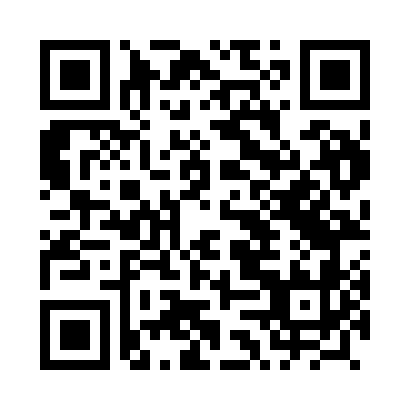 Prayer times for Sobiesiernie, PolandWed 1 May 2024 - Fri 31 May 2024High Latitude Method: Angle Based RulePrayer Calculation Method: Muslim World LeagueAsar Calculation Method: HanafiPrayer times provided by https://www.salahtimes.comDateDayFajrSunriseDhuhrAsrMaghribIsha1Wed2:415:1812:475:558:1610:412Thu2:375:1612:475:568:1810:443Fri2:345:1412:465:578:2010:484Sat2:335:1212:465:588:2110:515Sun2:325:1012:465:598:2310:526Mon2:315:0912:466:008:2510:537Tue2:315:0712:466:018:2610:548Wed2:305:0512:466:028:2810:549Thu2:295:0312:466:038:3010:5510Fri2:285:0212:466:048:3110:5611Sat2:285:0012:466:058:3310:5712Sun2:274:5812:466:068:3510:5713Mon2:264:5712:466:078:3610:5814Tue2:264:5512:466:088:3810:5915Wed2:254:5312:466:098:3910:5916Thu2:254:5212:466:098:4111:0017Fri2:244:5012:466:108:4211:0118Sat2:234:4912:466:118:4411:0119Sun2:234:4812:466:128:4511:0220Mon2:224:4612:466:138:4711:0321Tue2:224:4512:466:148:4811:0322Wed2:214:4412:466:158:5011:0423Thu2:214:4212:466:168:5111:0524Fri2:214:4112:466:168:5211:0525Sat2:204:4012:476:178:5411:0626Sun2:204:3912:476:188:5511:0727Mon2:194:3812:476:198:5611:0728Tue2:194:3712:476:198:5811:0829Wed2:194:3612:476:208:5911:0830Thu2:184:3512:476:219:0011:0931Fri2:184:3412:476:229:0111:10